SAMMAIAH  THURPATI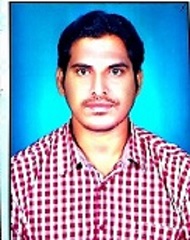 Qualification :    M E                                                         Qualification :    M E                                                         Experience: 9 YEARSExperience: 9 YEARSArea of Interest: COMMUNICATIONArea of Interest: COMMUNICATIONSubjects Taught: EDC,AC,DC,WCNSubjects Taught: EDC,AC,DC,WCNResearch Publications:1. Implementation of Mu Mimo Ofdm with Dcsk Modulation, International Journal of Research  e-ISSN: 2348-6848 p-ISSN: 2348-795X Volume 04 Issue14 November 20172. Design of Parallel Adder/Subtractor using a Novel Reversible Logic Gate, IARJSET ISSN (Online) 2393-8021 ISSN (Print) 2394-1588, ISO 3297:2007 Certified Vol. 3, Issue 8, August 20163 Implementation of Parallel-Prefix Adders using Reverse Converter, International Journal of Research, p-ISSN: 2348-6848 e-ISSN: 2348-795X Volume 03 Issue 11 July20164. ANALYSIS OF ITERATIVE RECEIVER FOR OFDM BASED OWDM AND ROFSYSTEMS, IJRRECS/August 2016/Volume-4/Issue-8/5885-5891 ISSN 2321-54615. Reduction of Papr and Picr in Ofdm Signals with Slm-Pts and Peak Cancellation, International Journal of Research  e-ISSN: 2348-6848 p-ISSN: 2348-795X Volume 04 Issue14 November 20176. Design of High Performance Baugh Wooley Multiplier Using Compressors, International Journal of Research, p-ISSN: 2348-6848 e-ISSN: 2348-795X Volume 03 Issue 11 July20167. Transfer Actor-Critic Learning Framework for Energy Saving inCellular Radio Access Networks, International Journal of Research  e-ISSN: 2348-6848 p-ISSN: 2348-795X Volume 04 Issue14 November 2017Research Publications:1. Implementation of Mu Mimo Ofdm with Dcsk Modulation, International Journal of Research  e-ISSN: 2348-6848 p-ISSN: 2348-795X Volume 04 Issue14 November 20172. Design of Parallel Adder/Subtractor using a Novel Reversible Logic Gate, IARJSET ISSN (Online) 2393-8021 ISSN (Print) 2394-1588, ISO 3297:2007 Certified Vol. 3, Issue 8, August 20163 Implementation of Parallel-Prefix Adders using Reverse Converter, International Journal of Research, p-ISSN: 2348-6848 e-ISSN: 2348-795X Volume 03 Issue 11 July20164. ANALYSIS OF ITERATIVE RECEIVER FOR OFDM BASED OWDM AND ROFSYSTEMS, IJRRECS/August 2016/Volume-4/Issue-8/5885-5891 ISSN 2321-54615. Reduction of Papr and Picr in Ofdm Signals with Slm-Pts and Peak Cancellation, International Journal of Research  e-ISSN: 2348-6848 p-ISSN: 2348-795X Volume 04 Issue14 November 20176. Design of High Performance Baugh Wooley Multiplier Using Compressors, International Journal of Research, p-ISSN: 2348-6848 e-ISSN: 2348-795X Volume 03 Issue 11 July20167. Transfer Actor-Critic Learning Framework for Energy Saving inCellular Radio Access Networks, International Journal of Research  e-ISSN: 2348-6848 p-ISSN: 2348-795X Volume 04 Issue14 November 2017No of Projects guided:No of Projects guided:Workshops/Seminars/FDP’s Attended:1.” Hands On Mentor Graphics an EDA Tool” A Two day national level workshop organized by department of electronics and communication engineering at VAAGDEVI COLLEGE OF ENGINEERING on 20162. workshop on “Defence Electronics”. organized by department of electronics and communication engineering at KITS on 20083. Faculty Enablement Program on ”Best Practies in Faccilitation Skills” conducted by Infosys Limited at VAAGDEVI COLLEGE OF ENGINEERING on 20174.Faculty Development Programme on “Speech Signal Processing-2017”. organized by department of electronics and communication engineering at NIT on 20175.“Emerging Trends and Application of the Internet of Things” A Two day Intensive workshop organized by department of electronics and communication engineering at JNTUH JAGTIAL on MARCH  20186.Faculty Enablement Program on ”Morals and Ethics of Teaching” conducted by  VAAGDEVI COLLEGE OF ENGINEERING on  MAY 2017Workshops/Seminars/FDP’s Attended:1.” Hands On Mentor Graphics an EDA Tool” A Two day national level workshop organized by department of electronics and communication engineering at VAAGDEVI COLLEGE OF ENGINEERING on 20162. workshop on “Defence Electronics”. organized by department of electronics and communication engineering at KITS on 20083. Faculty Enablement Program on ”Best Practies in Faccilitation Skills” conducted by Infosys Limited at VAAGDEVI COLLEGE OF ENGINEERING on 20174.Faculty Development Programme on “Speech Signal Processing-2017”. organized by department of electronics and communication engineering at NIT on 20175.“Emerging Trends and Application of the Internet of Things” A Two day Intensive workshop organized by department of electronics and communication engineering at JNTUH JAGTIAL on MARCH  20186.Faculty Enablement Program on ”Morals and Ethics of Teaching” conducted by  VAAGDEVI COLLEGE OF ENGINEERING on  MAY 2017Achievements:      GATE qualifiedAchievements:      GATE qualified